ABDUL 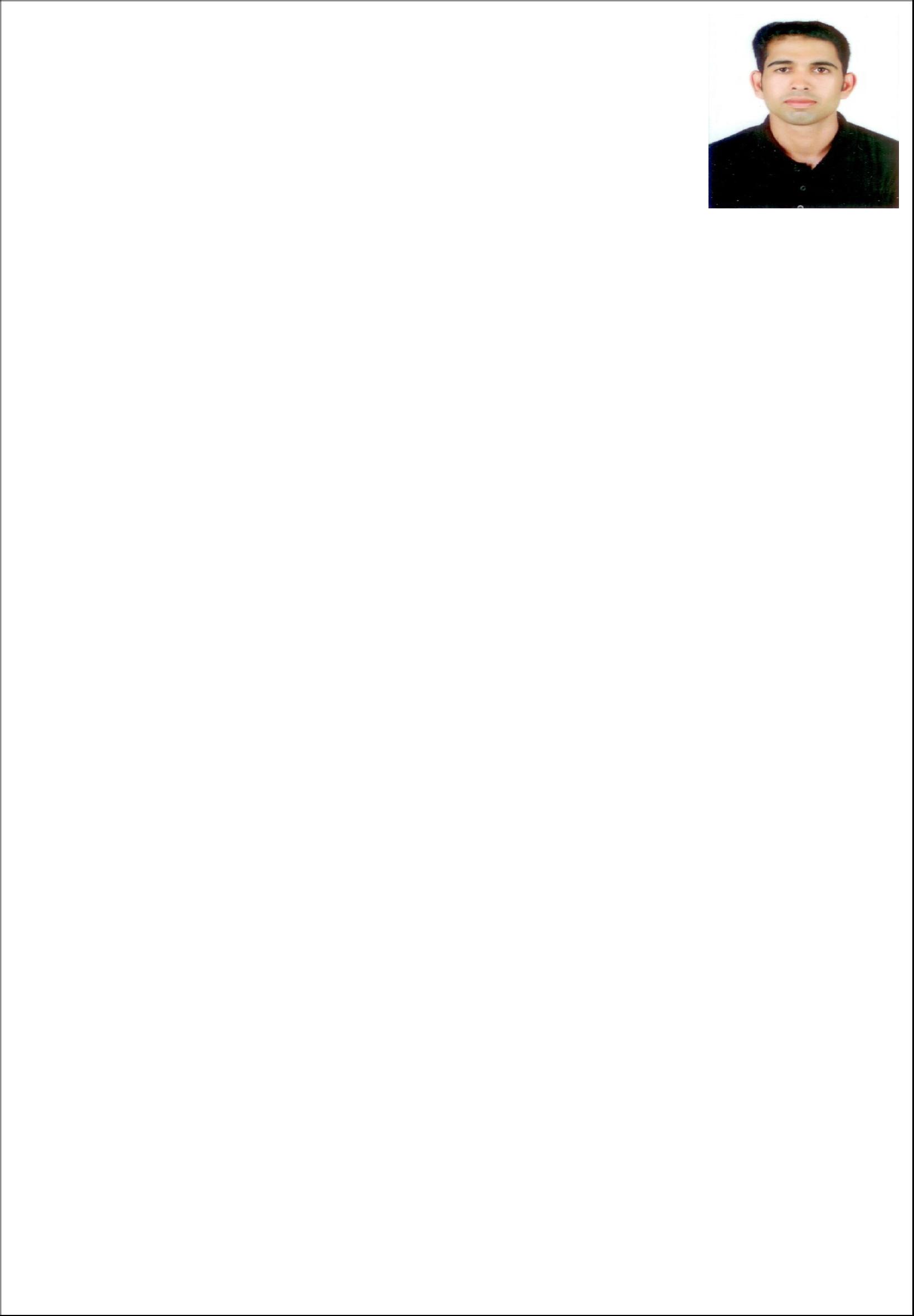 SENIOR DRAUGHTSMAN- STRUCTURE, ARCHITECURE, MEPE-mail : Abdul.194771@2freemail.com EDUCATION QUALIFICATION :Diploma in Civil Engineering (Diploma-Civil) from Luna Institute of Technology, Kerala, INDIA. ITI - Civil Engineering from Sa-Adiya Industrial Training Centre, Kerala, IndiaSUMMARY OF SKILLS AND EXPERINCE :Have varying experiences in UAE, KSA and INDIA, about 8 years with reputed Consulting Engineering and Project Management Firms. Skilled at managing project, designing various structures, coordinate with other discipline. Ability to develop systematic working methods as well as supervise the site works.COMPUTER LITERECY :RESPONSIBILITIES:Full Support to the Structural Engineer and Project Team Manager. Co-operating with the structural team assigned to the project.Liaison and coordination with all applicable local authority departments to obtain approval on projects.Coordination and follow up for Client’s approvals.Preparation of the structural drawings and supporting to architectural, MEP drafting works.PRINCIPLE PROJECTS:1. PROJECT CLIENT: Proposed G+12 Residential Apartment On Plot : AFMU012B,Jebel AliDUBAI: Khoory Hill Building and Contracting (LLC)2. PROJECT CLIENT: G+4+R Labour Accommodation On Plot : 599-7478 at Jebel Ali Ind. First: TRANSECURE L.L.C, Dubai, UAE3. PROJECT CLIENT: G+4+R Labour Accommodation On Plot : 599-7496 at Jebel Ali Ind. First: TRANSGUARD GROUP L.L.C, Dubai, UAE4. PROJECT CLIENT: Proposed B+G+1 Business Centre On Plot : 613-0148, At Ras Al KhorInd. Second, DUBAI: Khoory Hill Building and Contracting (LLC)Other than above Many luxurious Villas and Warehouse structural drafting works done.EMPLOYERDURATIONDESIGNATION: AL MAJAZ CONSULTING ENGINEERING, RIYADH, SAUDIA ARABIA ,: February 2011 – May 2013: DraughtsmanRESPONSIBILITIES:Full Support to the Structural Engineer and Project Team Manager. Co-operating with the structural team assigned to the project.Liaison and coordination with all applicable local authority departments to obtain approval on projects.Coordination and follow up for Client’s approvals.Preparation of the structural drawings and supporting to architectural, MEP drafting works.PRINCIPLE PROJECTS:Many luxurious Villas and Small commercial building structural drafting works done.EMPLOYERDURATIONDESIGNATION: POWER STEEL ENGINEERS, NEW DELHI, INDIA: July 2010 – January 2011: DraughtsmanRESPONSIBILITIES:Full Support to the Structural ManagerCo-operating with the structural team assigned to the project. Leading structural AutoCAD team assigned to the project.Perform for any other as assignments in relation to the Structural Department.PRINCIPLE PROJECTS:Detailed Shop Drawing prepared for below projectsPNCP-HDPE, Panipat 300 KT/YSipat Super Thermal Power ProjectExpansion Of Bhilai Power Project 2x250 MW-Unit 1 & 2Indira Gandhi Super Thermal Power Project, Jajjar Stage-I (3x500MW)Vallur Thermal Power Project, Ennore Stage-I (2x500MW)Coal Handling plant [CONV. BCN3A & BCN3B]PERSONAL PROFILE :Operating system:  Windows 8, Vista & XP.Design software:  AUTOCADApplication package:  Ms - office (Ms -word, Ms excel, Ms - power point.)WORK EXPERIENCE : UNITED ARAB EMIRATESWORK EXPERIENCE : UNITED ARAB EMIRATESEMPLOYER: ABDULLA & ASSOCIATE, CONSULTING ARCHITECTS &ENGINEERS, DUBAI, UAEDURATION: December 2015 – Till DateDESIGNATION: Senior Structural DraughtsmanDate of Birth:09 November 1986Marital Status:SingleNationality:IndianLanguage:  English, Hindi, Malayalam, Kannada, basic Arabic.:  English, Hindi, Malayalam, Kannada, basic Arabic.